…………………………………………………..LİSESİ 20…/20… EĞİTİM-ÖĞRETİM YILI 10. SINIFLAR TARİH DERSİ I. DÖNEM II. YAZILI YOKLAMAAD / SOYAD:SINIF / NO:1.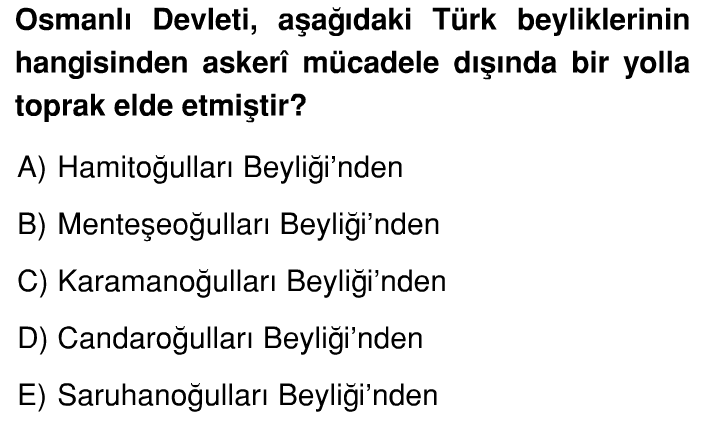 2.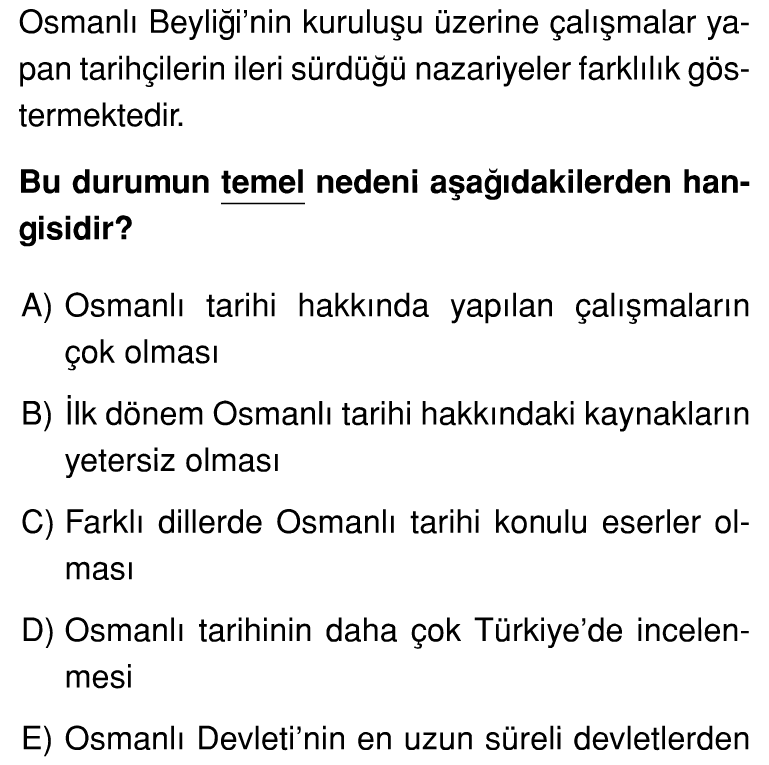 3.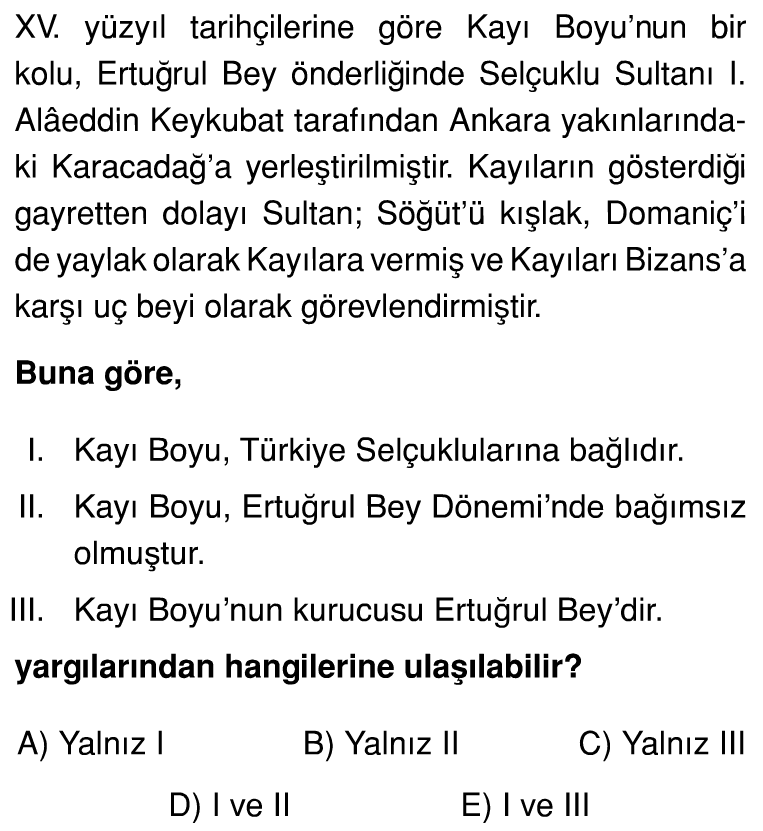 4.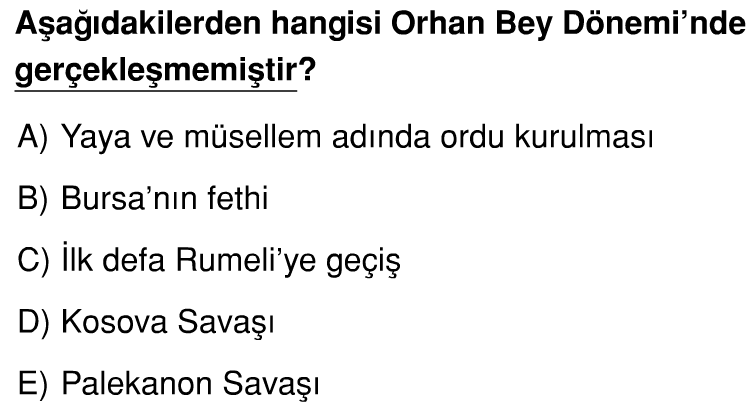 5.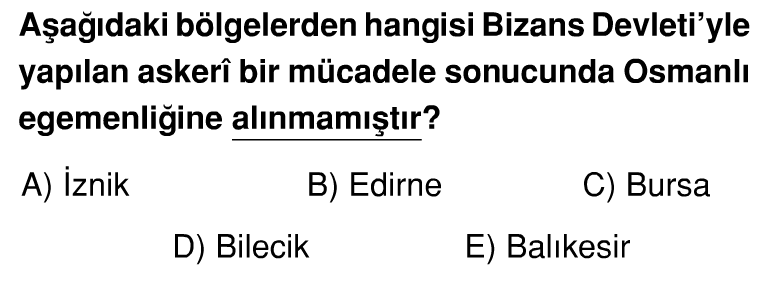 6.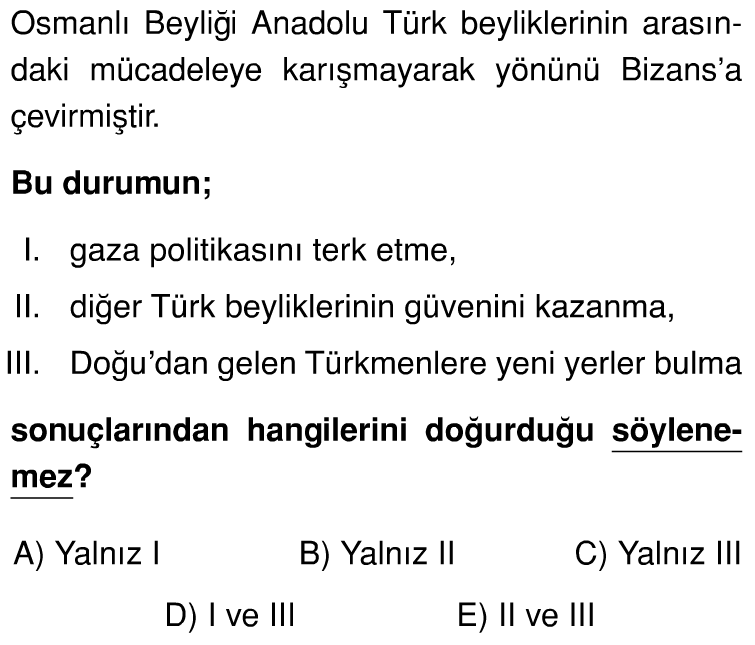 7.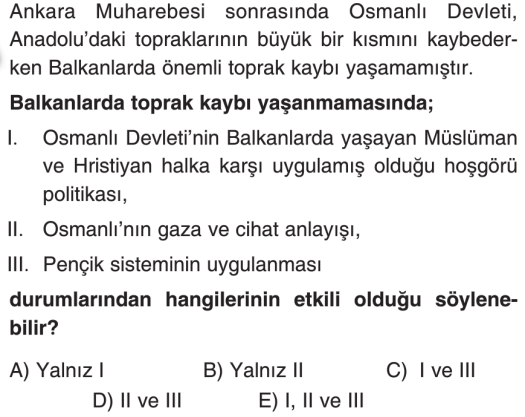 8.         • Kösedağ Savaşı         • Ankara SavaşıYukarıdaki savaşların ortak sonuçlarından biri aşağıdakilerden hangisidir?A) Anadolu’da Selçuklu sultanının gücünün zayıflamasıB) Anadolu’daki Türk beylerinin Timur’a sığınmasıC) İlhanlıların Anadolu işlerine karışma olanağı bulmasıD) Osmanlı Devleti’nin Balkanlardaki fetihlerinin durmasıE) Ülkede egemenlik mücadelesinin ortaya çıkması9.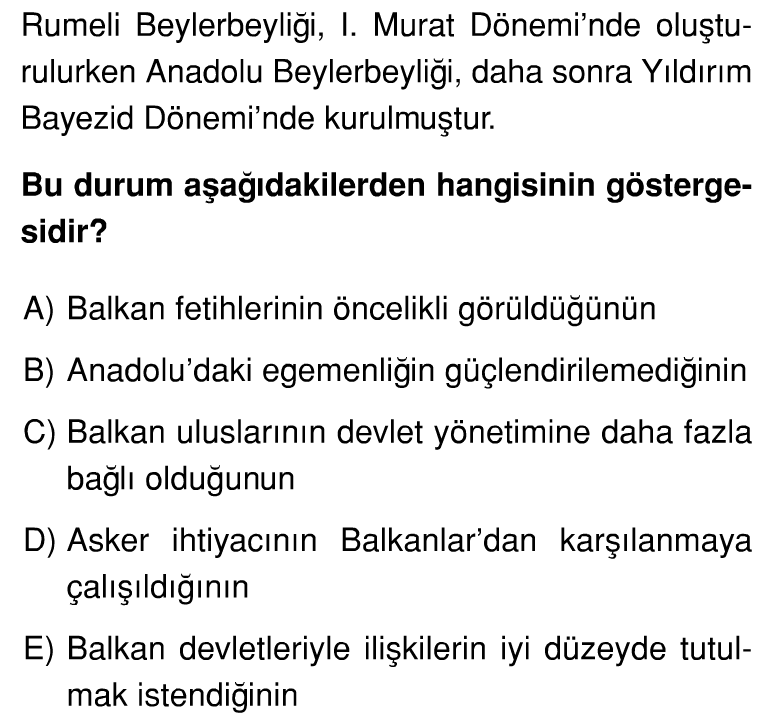 10.    I- Bursa’nın fethi         II- Karesioğullarının alınması        III- Edirne’nin fethiYukarıda sıralanan gelişmelerden hangisi yada hangileri Anadolu Siyasi birliğini sağlamak için yürütülen faaliyetler arasındadır?A) Yalnız I		B) Yalnız II        C) I ve II	D) I ve III		E) I, II ve III11. Aşağıdaki gelişmelerin hangileri Osmanlı Devleti’nin Gaza politikası benimsediğinin kanıtıdır?      I. Germiyanoğullarının alınması     II. Maltepe Savaşı    III. Ankara SavaşıA) Yalnız II	B) I ve II         C) II ve III	D ) I ve III		E) I, II ve III12.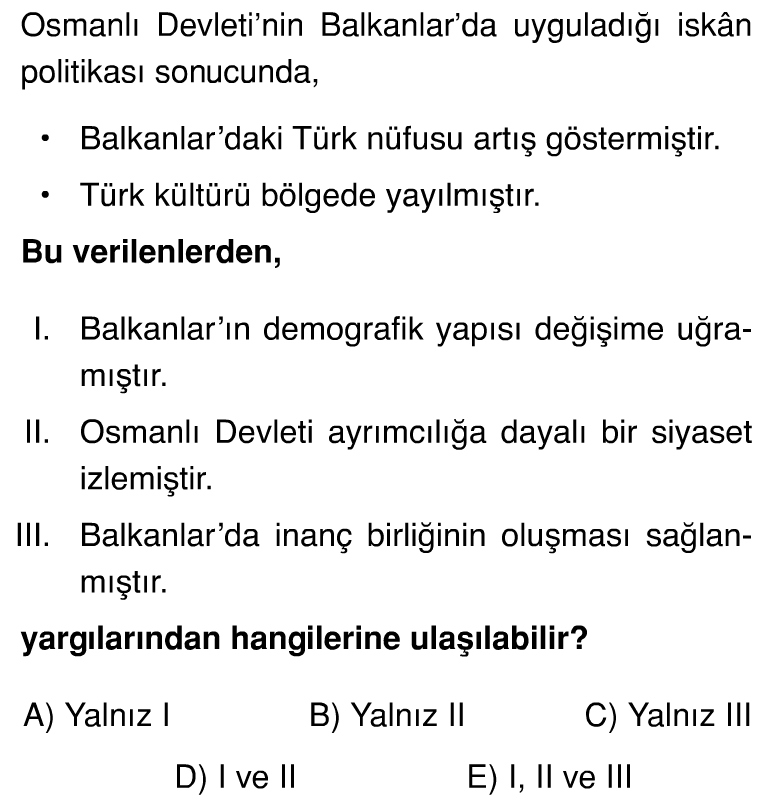 13. 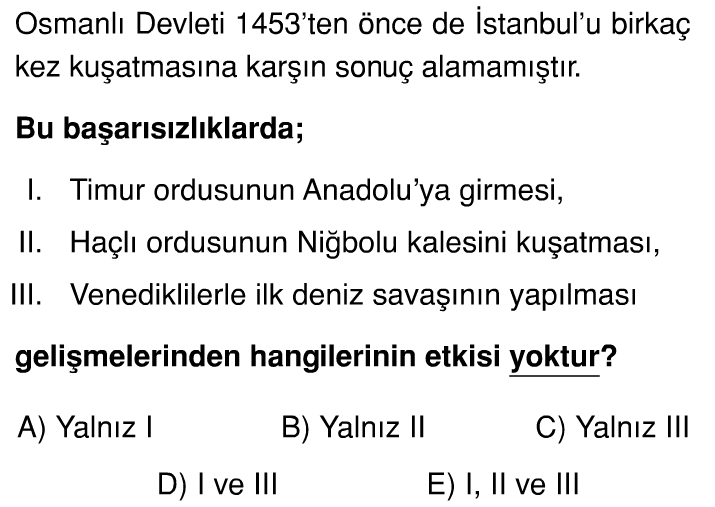 14. 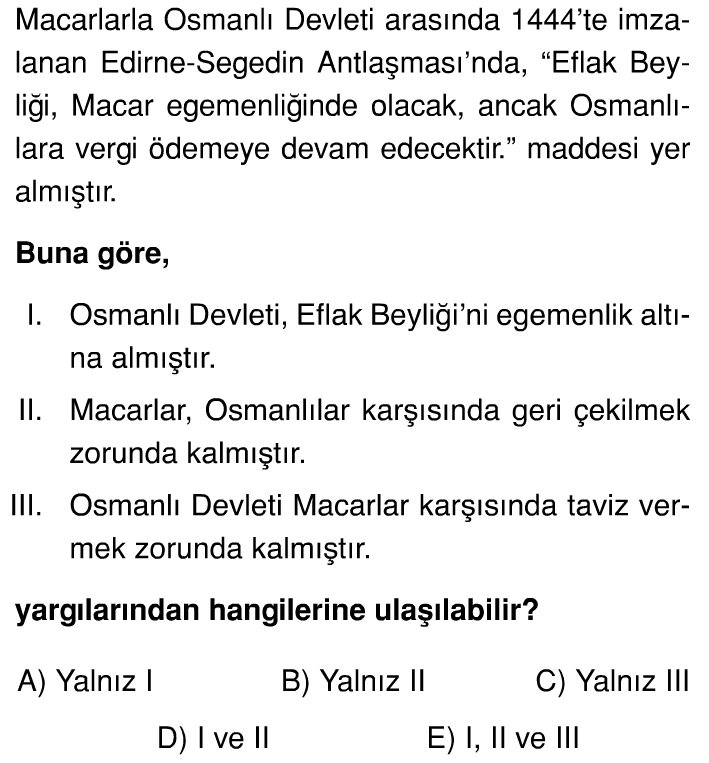 15.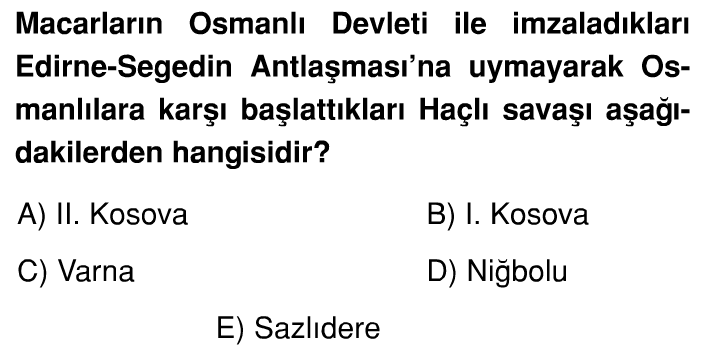 16. İskân siyaseti nedir? İlk kez hangi Osmanlı hükümdarı döneminde ve hangi savaştan sonra uygulanmaya başlamıştır? Amaçlarını yazınız ( 10 puan )17. Ankara Savaşının sonuçlarını yazınız ( 10 puan)18. Osmanlı Devleti’nin kısa sürede gelişmesinin sebeplerini yazınız. ( 15 puan )19. I. Murat ve Yıldırım Bayezid’in Anadolu politikası arasındaki en belirgin fark nedir? Açıklayınız ( 5 puan )20. Aşağıdaki boşlukları uygun kelime ya da cümlelerle doldurunuz. ( 3 er puan )A. Anadolu Türk birliğinin sağlanması için atılan ilk adım … …………………………………………………………………………………………B. Yaptığı çalışmalarla Osmanlıları aşiret düzeninden beylik düzenine geçiren …………………………………………. iken beylik olmaktan çıkarıp devlet olmasını sağlayan padişah  ……………………………….C. Osmanlı Devleti’nde ortaya çıkan ilk dini ve sosyal içerikli isyan ……………………………………………………………………..D. Osmanlı devleti kim Rumeli’ye kim döneminde nasıl geçmiştir? ……………………………………………………………………… ……………………………………………………………………………………….E. Y. Bayezid’in İslam dünyasında itibarını artıran ve böylece Timur’a rakip olmasına neden olan savaş …………………………………………..NOT: Test soruları 3’er puandır. Diğer soruların puan değerleri karşılarında yazmaktadır. Sınav süresi 40 dakikadır.			BAŞARILAR DİLERİM.				   ………………………….				     Tarih Öğretmeni